ЗАПРОС КОТИРОВОККОМУ:          Общественный Фонд Жалал-Абадская Сельская Консультационная Служба реализует проект «Улучшение продовольственной безопасности и уровня питания у семей в пилотных районах Жалал-Абасдкой и Ошской областях». В рамках проекта планируется закупить молочные козы и самец-производители Зааненской породы для группы пилотных сообществ. В связи с этим проект предлагает вам представить свои котировки на поставку молочных коз и самцов-производителей Зааненской породы по нижеуказанным спецификациям:                   Требуемая дата поставки - с 19.04.2024 до 30.04.2024г.Цены должны действовать в течение не менее 3 месяцев (апрель-май - июнь 2024г.).Оплата будет производиться на счет Поставщика/Подрядчика в банке, поставщик должен предоставить электронную счет-фактуру Покупателю.   2.  INFORMATION ABOUT YOUR ENITITY / ИНФОРМАЦИЯ О ВАШЕЙ ОРГАНИЗАЦИИ	Информация об организации/Подрядчике/Поставщике, поставляющий материалы/товары         3. Дата окончания подачи котировокЗаполненные и подписанные котировки должны быть предоставлены в закрытых конвертах по адресу г.Жалал-Абад,ул.Курманбек 10, офис СКС ЖА или отправлять в электронной форме на email-почту rasja@rasja.kg; k.myrzaeva@rasja.kg. как указано на стр. 1 не позднее 16.04.2024г. 16:00 местного времени. Котировки, полученные позже срока, не рассматриваются.            4. Документы, составляющие Запрос предложенийПоставщик должен заполнить и представить следующие документы :Форма Заявки, заполненная должным образом и подписанная Поставщиком.Опыт Поставщика в определенной сфере поставок с/х животных и специфический опыт в стране/регионе, где будут осуществляться Поставка с/х животныеКопии свидетельства о регистрации, или документы ИП, страховой полис;Справки с налоговой службы об отсутствии задолженностей;и любые иные информации, которые необходимы закупающую организацию для ознакомления.               5. Контракт не может быть присужден Контракт не может быть присужден Поставщикам, которые во время процедуры:Являются участником конфликта интересов;Представили ложные сведения или не смогли представить запрашиваемую информацию, необходимую закупающему организацию, которая необходима для соответствия условиям допуска к участию.Подпись и печать: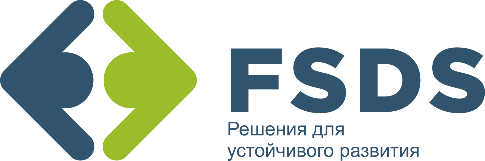 Проект “Улучшение продовольственной безопасности и уровня питания у семей в пилотных районах Жалал-Абасдкой и Ошской областях», реализуемый ОФ Сельская Консультационная Служба   Жалал-Абад. Адрес: г. Жалал-Абад, ул. Курманбек, 10.  Тел: 0770 81 0102, 0770 080102  Эл. адрес: rasja@rasja.kg,k.myrzaeva@rasja.kg, a.toktosunov@rasja.kg 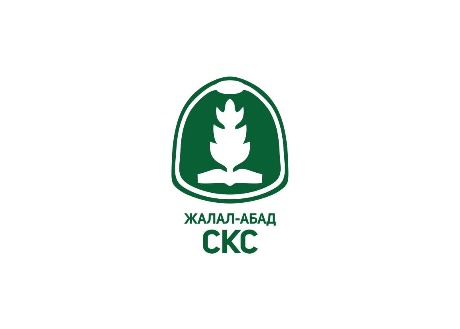 Заинтересованным поставщикам  ______________________________________________________________________________________________________________________________________________________________________________________________________Дата подачи Запроса: 02.04.2024гЗаинтересованным поставщикам  ______________________________________________________________________________________________________________________________________________________________________________________________________Наименование контракта:СКС ЖА LOT 4.Закупка молочных коз и самцов-производителей Зааненской породы Заинтересованным поставщикам  ______________________________________________________________________________________________________________________________________________________________________________________________________Дата окончания приема предложений:16.04.2024г.   16:00 часовЗаинтересованным поставщикам  ______________________________________________________________________________________________________________________________________________________________________________________________________За подробной информацией обращайтесь к Закупающей организации:Общественный Фонд Жалал-Абадская региональная  Сельская Консультационная Служба0770 08-01-02; Факс: 03722 5-01-56E-mail: rasja@rasja.kg, k.myrzaeva@rasja.kg    Заинтересованным поставщикам  ______________________________________________________________________________________________________________________________________________________________________________________________________Заполненные котировки должны быть присланы в запечатанных конвертах по адресу: г.Жалал-Абад, ул. Курманбек 10, головной офис ОФ СКС ЖА или по электронной почте rasja@rasja.kg, k.myrzaeva@rasja.kg до 16:00 часов 16.04.2024г.Заполненные котировки должны быть присланы в запечатанных конвертах по адресу: г.Жалал-Абад, ул. Курманбек 10, головной офис ОФ СКС ЖА или по электронной почте rasja@rasja.kg, k.myrzaeva@rasja.kg до 16:00 часов 16.04.2024г.№ ЛОТ №4Наименование и спецификацияЕдиница измеренияКол-воЦена за ед, сомОбщая цена, с  НДС сомКомментарии поставщика, должны быть описаны в этой графеМолочные козы Зааненской породы1Живой вес взрослой молочной козы в возрасте от 1-3 лет должны быть около 30-35 кг. Масть – белая, допустимы черные пятна. Шерсть должна быть короткая и блестящая. Вымя должна быть большого размера, грушеобразной формы, развито хорошо и направлено несколько вперед, соски также хорошо развиты. Должно быть ветеринарное свидетельство Форма№1 а.голов202Самец-производитель коз должен быть весом не менее 60-70 кг., годовалого возраста. Конституция – крепкое сложение, туловище длинное, глубокое и широкое. Масть – белая. Должно быть ветеринарное свидетельство Форма№1 а.голов4Доставка в Аксыйский  район село Кош-Добо  Джалал-Абадской области ( 5 голов коз + 1 голов самец-производитель)  6 голов козголов6Доставка в Ала-Букинский  район в село Кажар, Джалал-Абадской области (5 голов коз + 1 голов самец-производитель)  6 голов коз  голов6Доставка в Базар-Коргонский район в село Ак-Тыт, Жалал-Абадской области (5 голов коз + 1 голов самец-производитель)  6 голов коз  голов 6Доставка в Сузакский район село Октябрьский (5 голов коз + 1 голов самец-производитель)  6 голов коз  голов6Всего количества голов:голов24ИТОГО СУММА:  ИТОГО СУММА:  ИТОГО СУММА:  ИТОГО СУММА:  №Название организации-поставщиковCan you provide documentations below /Можете предоставить следующие документы: свидетельство и страховой полис (копии)Do you have a bank account registered under your entity?/Имеется ли Расчетный счет в банке на Вашу организацию? (да/нет)	Комментарии 12Поставщик: Название компании: Адрес:  Номер телефона :  Эл.почта::Имя контактного лица: Дата: : 